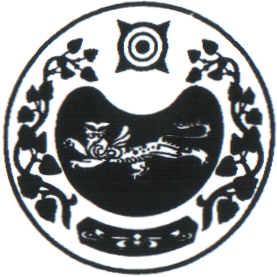 ПОСТАНОВЛЕНИЕот 25.01.2021г.   № 3/1-паал ЧарковОб утверждении стоимости услуг, предоставляемых согласно гарантированному перечню  услуг по погребению, действующих на территории муниципального образования Чарковский сельсовет с 01 февраля 2021г.В соответствии со ст. 14 Федерального Закона от 06.10.2003г.  № 131-ФЗ "Об общих принципах организации местного самоуправления в Российской Федерации" (с последующими изменениями) и ст. 9 Федерального Закона от 12.01.1996г. № 8-ФЗ «О погребении и похоронном деле» (с последующими изменениями), руководствуясь Уставом муниципального образования Чарковский сельсовет, администрация Чарковского сельсоветаПОСТАНОВЛЯЕТ:      1. Утвердить стоимость услуг, предоставляемых согласно гарантированному перечню услуг по погребению, действующих на территории муниципального образования Чарковский сельсовет с 01 февраля 2021г., согласно приложению.      2. Настоящее постановление обнародовать в средствах массовой информации.      3.Настоящее постановление распространяется на правоотношения, возникшие с 01 февраля 2021 года.Глава Чарковского сельсовета                                                      Г.И.ДорохинаУТВЕРЖДАЮ                                                                                Глава Чарковского сельсовета                                                                                Усть-Абаканского района______________ Г.И.ДорохинаСОГЛАСОВАНО                                                                               СОГЛАСОВАНО                                                                         ГУ-Отделение Пенсионного фонда                                                 ГУ –РО ФССРоссийской Федерации                                                                      Российской Федерациипо Республике Хакасия                                                                      по Республике Хакасия____________________                                                                     _________________________________________                                                                     _____________________Прейскурант стоимости услуг, предоставляемых согласно гарантированномуперечню услуг по погребению, действующих на территории муниципального образования Чарковский сельсовет с 01 февраля 2021 годаРОССИЯ ФЕДЕРАЦИЯЗЫХАКАС РЕСПУБЛИКАЗЫАFБАН ПИЛТIРI АЙМАFЫЧАРКОВ ААЛНЫН ЧОБIАДМИНИСТРАЦИЯЗЫРОССИЙСКАЯ ФЕДЕРАЦИЯРЕСПУБЛИКА ХАКАСИЯУСТЬ-АБАКАНСКИЙ РАЙОНАДМИНИСТРАЦИЯ ЧАРКОВСКОГО  СЕЛЬСОВЕТА№ п/пНаименование услугЦена, руб.1.2.Оформление документов, необходимых для погребения.Предоставление и доставка гроба и других предметов, необходимых для погребения:Гроб стандартный строганный из материалов толщиной 25-, обитый внутри и снаружи тканью х/б с подушкой из стружки;Покрывало;х/б полотенца 2 шт. по ;деревянный крест;доставка гроба и других принадлежностей для погребения не более 1 часа.бесплатно2222,473801504507003.Перевозка тела умершего от дома (морга) к месту погребения не более 1 часа13004.Погребение умершего:копка могилы;захоронение умершего.2650500Итого стоимость гарантированного перечня услуг по погребению8352,47